Ascend Partner Compliance Required DocumentationPlease provide the following supporting material, unless provided already, in addition to the completed Sightsavers Compliance Declaration. Audited accounts for the UK and countries of operation for ASCEND. – Ref. 1.c)Confirmation of the financial monitoring arrangements of downstream partners, specifically related to tax. – Ref. 1.c)Evidence of Examples and description of safeguarding training material, training logs (or declaration that all staff have been trained) and Safeguarding Policy – Ref. 2.b)Your organisation’s Whistleblowing Policy and a description how staff awareness of the policy is managed, including a evidence of staff awareness of the DFID Counter Fraud and Whistleblowing Unit reporting mailbox. – Ref. 2.d)Your organisation’s Conflict of Interest Policy – Ref. 2.e)Confirmation of the organisations IATI number and the numbers of their delivery chain partners – Ref. 3.a)Downstream map of delivery chain partners. – Ref. 3.b)Signed declaration that neither you nor your organisation have been involved in tax evasion, bribery, corruption and fraud and confirmation that cases will be reported at the earliest opportunity. This is to support that declaration made in Ref. 3.d)Signed declaration that no employees or delivery chain partner personnel appear on the Home Office Prescribed Terrorist Organisation List and that no employees or representatives have been involved, linked to or convicted of offences linked to terrorist activities or financing in the previous 5 years. This is to support that declaration made in Ref. 5.a) & 5.b)Please provide information about any incident or allegation of harm, abuse or exploitation of a person (children, adults, staff and volunteers) who has come into contact with your organisation through its activities or programmes, since 1st January 2019. Do not provide any personally identifiable information. This report can be provided directly to safeguarding@sightsavers.org. – Ref. 6.d)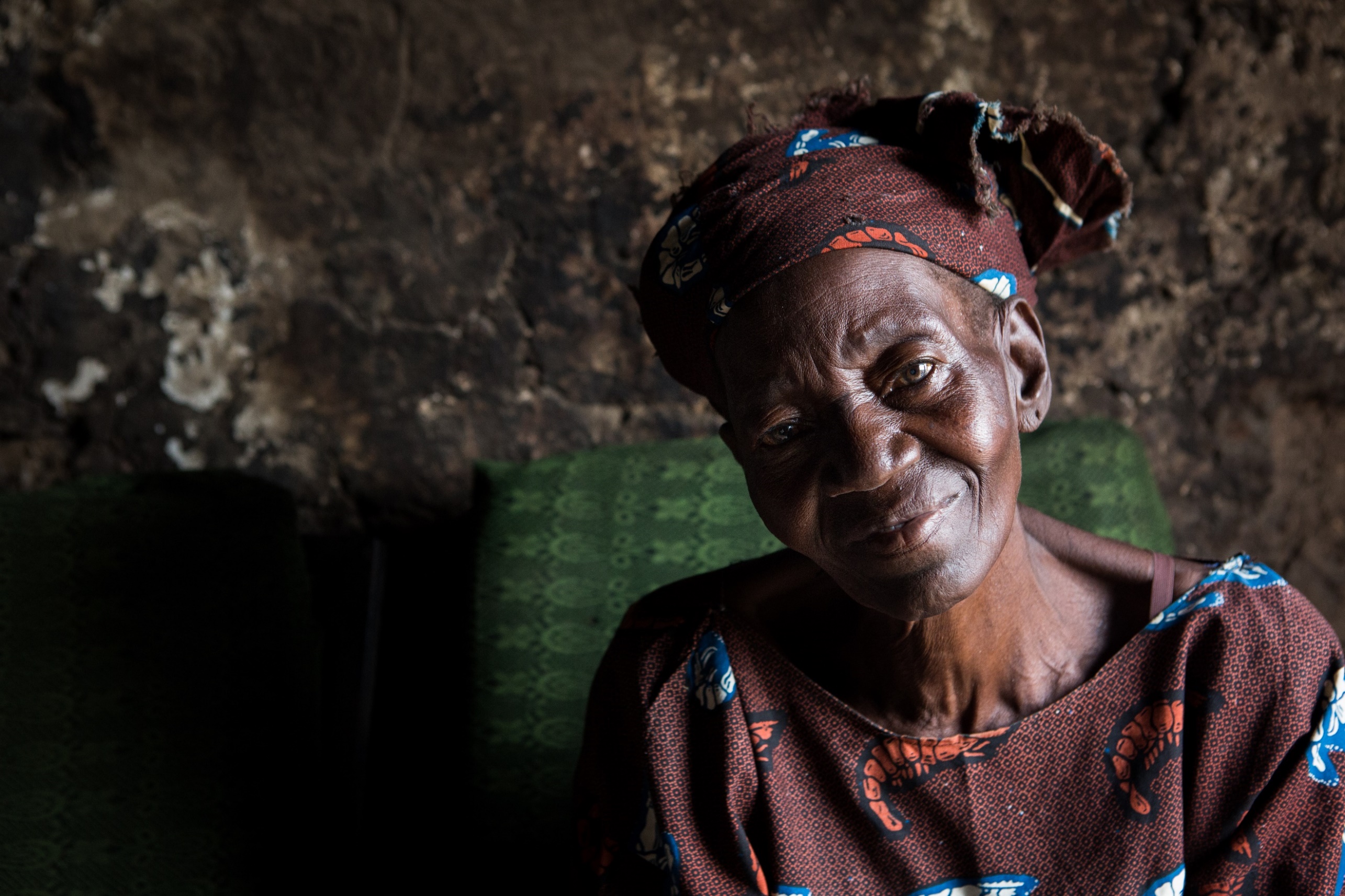 